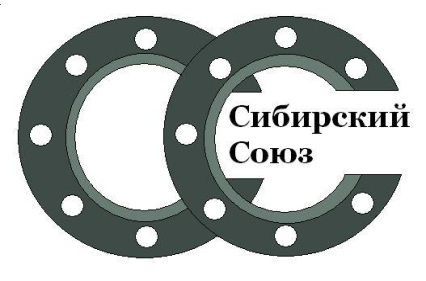                                                ПРАЙС-ЛИСТ  (ФЕВРАЛЬ 2021)                                               ПРАЙС-ЛИСТ  (ФЕВРАЛЬ 2021)                                               ПРАЙС-ЛИСТ  (ФЕВРАЛЬ 2021)                                               ПРАЙС-ЛИСТ  (ФЕВРАЛЬ 2021)                                               ПРАЙС-ЛИСТ  (ФЕВРАЛЬ 2021)                                               ПРАЙС-ЛИСТ  (ФЕВРАЛЬ 2021)                                               ПРАЙС-ЛИСТ  (ФЕВРАЛЬ 2021)                                               ПРАЙС-ЛИСТ  (ФЕВРАЛЬ 2021)                                               ПРАЙС-ЛИСТ  (ФЕВРАЛЬ 2021)                                               ПРАЙС-ЛИСТ  (ФЕВРАЛЬ 2021)                                               ПРАЙС-ЛИСТ  (ФЕВРАЛЬ 2021)                                               ПРАЙС-ЛИСТ  (ФЕВРАЛЬ 2021)Кран шаровый ст. NAVAL Cварка/СваркаКран шаровый ст. NAVAL Cварка/СваркаКран шаровый ст. NAVAL Cварка/СваркаКран шаровый ст, NAVAL Фланец/ФланецКран шаровый ст, NAVAL Фланец/ФланецКран шаровый ст, NAVAL Фланец/ФланецГИБКАЯ ВСТАВКА фланцевая.ГИБКАЯ ВСТАВКА фланцевая.ГИБКАЯ ВСТАВКА фланцевая.ДуРуЦена €ДуРуЦена €ДуРуЦена, руб.Ду15Ру4030,0Ду15Ру4060,0Ду25Ру16по запр.Ду20Ру4032,0Ду20Ру4064,0Ду32Ру16920,0Ду25Ру4033,0Ду25Ру4070,0Ду40Ру161090,0Ду32Ру4038,0Ду32Ру4074,0Ду50Ру161350,0Ду40Ру4045,0Ду40Ру4086,0Ду65Ру161800,0Ду50Ру4052,0Ду50Ру40100,0Ду80Ру162160,0Ду65Ру2580,0Ду65Ру16122,0Ду100Ру162520,0Ду80Ру25112,0Ду80Ру16162,0Ду125Ру164200,0Ду100Ру25152,0Ду100Ру16246,0Ду150Ру165350,0Ду125Ру25254,0Ду125Ру16342,0Ду200Ру166500,0Ду150Ру25375,0Ду150Ру16534,0Ду250Ру169900,0Ду200Ру25750,0Ду200Ру16990,0Ду300Ру1613530,0Ду250Ру251422,0Ду250Ру161878,0Ду350Ру16по запр.Ду300Ру253134,0Ду300Ру163318,0Ду400Ру16по запр.ПРОКЛАДКА ПАРОНИТОВАЯПРОКЛАДКА ПАРОНИТОВАЯХОМУТ ДЛЯ КРЕПЛЕНИЯХОМУТ ДЛЯ КРЕПЛЕНИЯНАИМЕНОВАНИЕДуЦена, руб.  ДуЦена, руб.ДуЦена, руб.ГИБКАЯ ВСТАВКА резьбовая (Ру16)15по запр.153,020-23(1/2``)28,0ГИБКАЯ ВСТАВКА резьбовая (Ру16)20584,0204,025-28(3/4``)29,0ГИБКАЯ ВСТАВКА резьбовая (Ру16)25644,0255,031-38(1``)30,0ГИБКАЯ ВСТАВКА резьбовая (Ру16)32799,0326,042-45(1 ¼``)31,0ГИБКАЯ ВСТАВКА резьбовая (Ру16)40935,0408,048-54(1 ½``)32,0ГИБКАЯ ВСТАВКА резьбовая (Ру16)501255,05010,059-63(2``)38,06515,073-80(2 ½``)53,0НАИМЕНОВАНИЕДуЦена, руб.8016,087-91(3``)56,0НАИМЕНОВАНИЕДуЦена, руб.10020,0108-114(4``)61,0НАСОСЫ ЦИРКУЛЯЦИОННЫЕ ENSI с гайками25/43870,012530,0138-142(5``)92.0НАСОСЫ ЦИРКУЛЯЦИОННЫЕ ENSI с гайками25/64050,015040,0162-168(6``)94.0НАСОСЫ ЦИРКУЛЯЦИОННЫЕ ENSI с гайками25/87740,020050,0НАСОСЫ ЦИРКУЛЯЦИОННЫЕ ENSI с гайками32/43870,025074,0НАСОСЫ ЦИРКУЛЯЦИОННЫЕ ENSI с гайками32/64410,0300120,0НАСОСЫ ЦИРКУЛЯЦИОННЫЕ ENSI с гайками32/88100,0